ANEXO N° 9 Apéndice 3 52SISTEMA DE PEAJE PARA LA OPERACIÓN ESTANDARIZADA(Referencia: Numeral 3.4 del Anexo N° 9 de las Bases)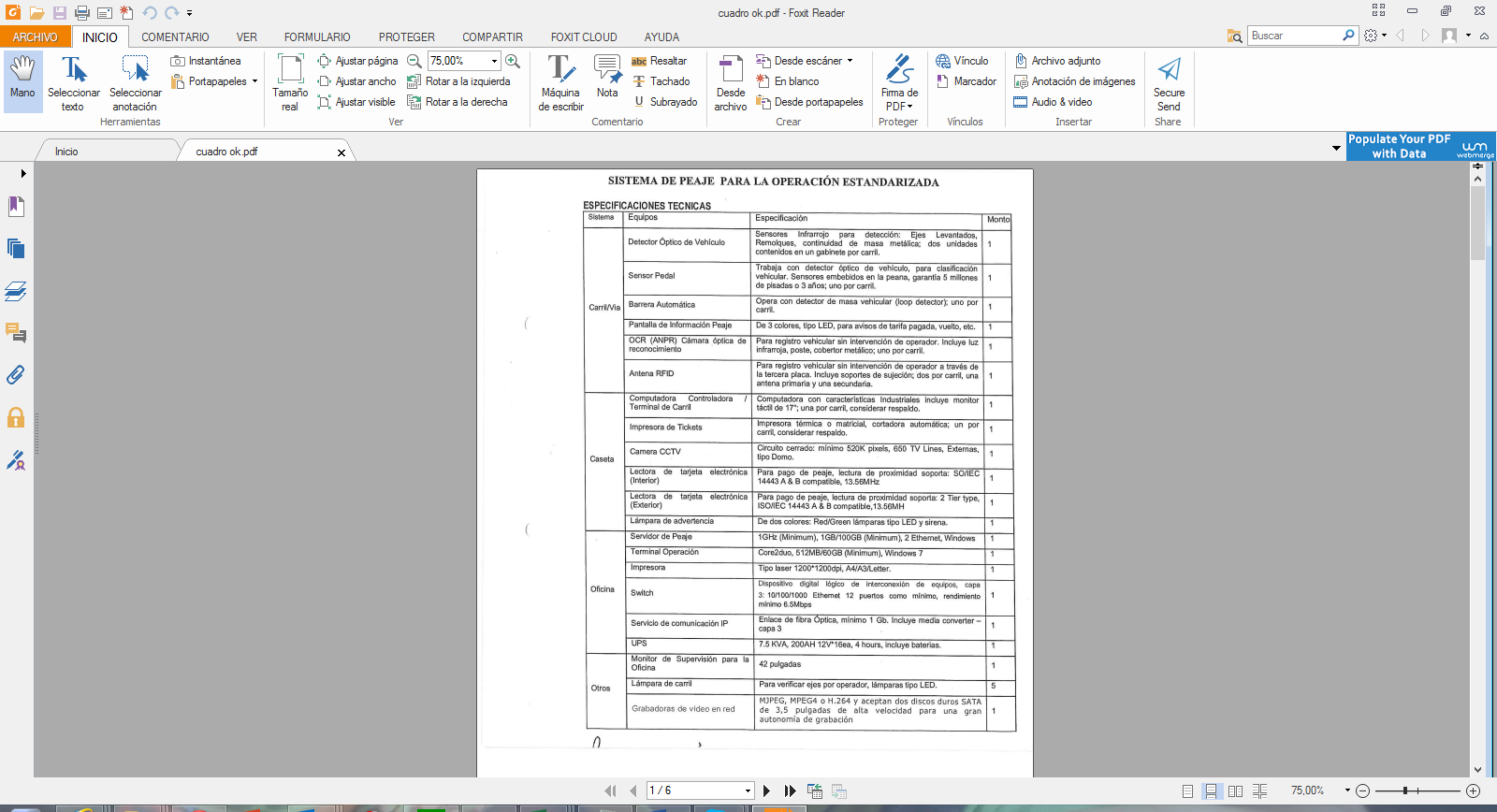 52  Modificado mediante Circular N° 13ANEXO N° 10Formulario 1 DECLARACIÓN JURADA(Compromiso de información fidedigna y vigente)(Referencia Numeral 18.2  de las Bases)Concesionario: ………………………………………….Por medio de la presente, declaramos bajo juramento lo siguiente:"Que, a la Fecha de Suscripción del Contrato, toda la información, declaraciones, certificación y, en general, todos los documentos presentados en los Sobres Nº 1 y Nº 2 en el Concurso permanecen vigentes y son fidedignos".Lugar y fecha: .............., ........ de ..................... de 201...Nombre	.............................................................Nombre del Representante Legal del ConcesionarioFirma		............................................................Firma del Representante Legal del ConcesionarioANEXO N° 11 53CRONOGRAMA  REFERENCIAL(Referencia: Numeral 6 de las Bases)53  Modificado mediante Circular N° 13ActividadFecha/Período ConvocatoriaHasta 10 Días calendario posteriores a la aprobación de las Bases por el Consejo DirectivoDifusión de BasesDesde la fecha de convocatoriaConsultas a las BasesHasta 30 Días Calendario antes de la fecha límite de presentación de Sobres N° 1Respuesta a las consultas a las BasesHasta 20 Días Calendario antes de la fecha límite de presentación de Sobres N° 1Plazo para consorciarse, para cambios en su conformación o para que un integrante de un Postor Precalificado decida retirarse del mismoDesde la convocatoria hasta 35 Días Calendario antes de la presentación de Sobres Nº 2 y Nº 3.Presentación de Sobres Nº 1 (Documentos de Precalificación)  Desde la convocatoria hasta 30 Días Calendario antes de la presentación de Sobres Nº 2 y Nº 3.Plazo para subsanación de errores en los documentos del Sobre N° 1Hasta 25 Días Calendario antes de la presentación de Sobres Nº 2 y Nº 3.Anuncio de Postores PrecalificadosHasta 20 Días Calendario antes de la presentación de Sobres Nº 2 y Nº 3.Entrega a Postores de la Versión Final del Contrato aprobada por el Consejo Directivo de PROINVERSIÓNDentro de los 440 Días Calendario posteriores a la Convocatoria. Acceso a la Sala de DatosHasta 03 Días calendario antes de la presentación de Sobres Nº 2 y Nº 3Presentación de Sobres Nº 2 y Nº 3 A partir de 30 Días Calendario posteriores a la entrega a Postores de la Versión Final del Contrato ó hasta 10 Días Calendario posteriores a la recepción del Informe de Contraloría sin observaciones o habiéndose producido las subsanaciones por PROINVERSIONApertura del Sobre Nº 3 y Adjudicación de la Buena ProHasta  10 Días Calendario posteriores al evento anterior ó hasta 10 Días Calendario posteriores a la recepción del Informe de Contraloría sin observaciones o habiéndose producido las subsanacionesFecha de Suscripción del Contrato Se comunicará mediante Circular 